UNIVERSITY OF CALIFORNIA, DAVIS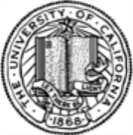 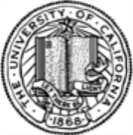 MAIL STOP 2	COLLEGE OF AGRICULTURAL ANDUNIVERSITY OF CALIFORNIA	ENVIRONMENTAL SCIENCESONE SHIELDS AVE	AGRICULTURAL EXPERIMENT STATIONDAVIS, CALIFORNIA 95616-8780	COOPERATIVE EXTENSIONTELEPHONE: 530-754-9708FAX: 530-752-8502DATE: TO:Novermber 1, 2020Deans and Directors, ANRFROM:	 	Rachel Elkins, Liaison OfficerEuropean Pear Research Advisory Committee ChairSUBJECT:Call for 2021 European Pear ProposalsResearch Committees of the California Pear Advisory Board and Pear Pest Management Research Fund will be meeting February 4, 2021 to review research proposals for 2021. Those wishing to request funding should submit proposals by Friday, December 4, 2020.Use the attached standard UC Project Plan/Research Grant Proposal form (or similar format). Please have the proposal signed by the appropriate Department Chair or ANR supervisor(s) and mailed to Bob McClain at 1521 "I" Street, Sacramento, CA 95814 and Rachel Elkins, UC Cooperative Extension, 883 Lakeport Blvd., Lakeport, CA 95453. Also email a copy of the proposal (no signatures necessary) to both bob@calpear.com and rbelkins@ucanr.edu and copy Shauna LaBrash, slabrash@ucanr.edu, Type 2021 pear research proposal in the subject line. ANR advisors must upload their proposals onto the ANR Grant Tracking System for approval; add Rachel Elkins to the list of reviewers.Researchers with current projects should also submit their 2020 report(s) on December 4, particularly if planning to submit a continuing proposal. Following initial review, researchers are expected to present proposals to Research Committee members on Thursday, February 4, 2021 via Zoom. Details will be provided prior to the meeting.Please submit research proposals promptly to allow ample time for consideration and review by industry and UC Pear Research Advisory Committees. The Research Committees welcome and look forward to reviewing your proposals. Please contact Rachel Elkins at (707) 263-6838 or at the above email for further information.RBE:FNRICAttachmentCc (via email):  B. McClain, S. LaBrash                          Wendy Powers, ANR                          ANR Deans and Directors		  UC European Pear Research Advisory Committee (RAC)                          UC European Pear Workgroup Members